Vystavil:Dovolujeme si Vás upozornit, že v případě nedodržení data splatnosti uvedeného na faktuře Vám budeme účtoval úrok z prodlení v dohodnuté, resp. zákonné výši a smluvní pokutu (Pyla-li jednána),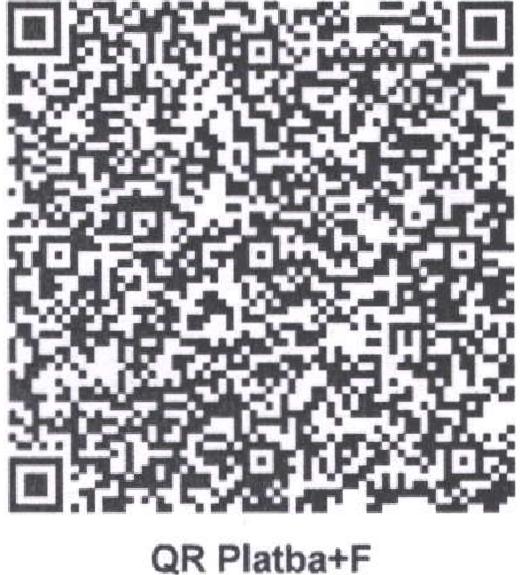 Označení dodávkyMnožstvíJ.cenaSleva	Cena %DPHSleva	Cena %DPHDPHKč CelkemSkříň policová úzká levá, dvířkanaložená, zámek, 400x1135x420mmDTDL javor H1521,Stůl, kov. nohy, 1200x750x600 mmDTDL javor H1521 tl. 25 mm1 
13 203,002 815,003 203,002 815,0021% 
21%672,63 
591,153 875,63 
3 406,15Kontejner - kole
čka, 4x zásuvka, zámek 
centrální, 430x583x550 mmDTDL javor15 096,005 096,0021%1 070,166 166,16H1521St
ůl, kov. nohy, 1400x750x1000 
mmDTDL javor H1521 tl. 25 mm23 280,006 560,0021%1 377,607 937,60Stůl, kov. nohy, 1400x750x1000 mmDTDL javor H1521 tl. 25 mm, průchodka13 338,003 338,0021%700,984 038,98St
ůl, kov. nohy, 1600x750x1000 
mmDTDL javor H1521 tl. 25 mm13 674,003 674,0021%771,544 445,54Šatní stěna s věšáky 700x1600x18 mmDTDL javor H152112 541,002 541,0021%533,613 074,61Skříň policová, dvířka posuvná, bez zámku, 800x779x600 mmDTDL javor14 554,004 554,0021%956,345 510,34H1521Montáž14 876,004 876,0021%1 023,965 899,96Židle Trinity, kostra černá s cenovou látkou druhé kategorie - Bombay modrá č.151 052,0015 780,0021%3 313,8019 093,8057Kancelářské křeslo Medea černá, základní mechanika vč. montáže11 419,001 419,0021%297,991 716,99Součet položek138 856,0029 159,76168 015,76CELKEM K ÚHRADĚ168 015,76Ekonomický a informační systém POHODAStrana 2 dokladu 2010090